PLANTILLA SIMPLE DE INFORME DE FIN DE AÑO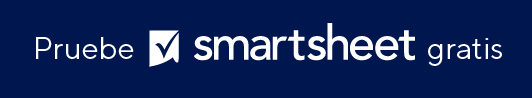 INFORME DE FIN DE AÑONOMBRE DE LA EMPRESA00/00/0000Dirección física completaDirección postal completa (si difiere de la dirección física)Teléfono de contactoDirección webDirección de correo electrónicoRESUMEN EJECUTIVO[NOMBRE DE LA EMPRESA] es una corporación organizada que existe actualmente bajo las leyes de [CIUDAD/PUEBLO] en [ESTADO/PROVINCIA]. El fundador, propietario y director ejecutivo de [NOMBRE DE LA EMPRESA] es [NOMBRE]; la experiencia anterior de [NOMBRE] en [LISTA DE EXPERIENCIA PREVIA] aporta [LISTA DE CUALIFICACIONES Y ACTIVOS] a nuestro equipo.[NOMBRE DE LA EMPRESA] se estableció en [AÑO] y desde entonces se comprometió a especializarse en la prestación de [ESPECIFICAR PRODUCTOS/SERVICIOS] para [CATEGORIZAR LA BASE DE CLIENTES]. En su primer año, [NOMBRE DE LA EMPRESA] empleó un total de [CANTIDAD] de empleados y desde entonces amplió sus operaciones a un equipo de [CANTIDAD DE EMPLEADOS]. Además de proporcionar [ESPECIFICAR PRODUCTOS o SERVICIOS], [NOMBRE DE LA EMPRESA] también encabezó iniciativas adicionales, tanto a nivel interno como para la comunidad empresarial en general. Estas incluyen [DESCRIBIR LOS PRODUCTOS O SERVICIOS ADICIONALES PROPORCIONADOS, LA REPUTACIÓN O LA PARTICIPACIÓN DE LA EMPRESA EN LA COMUNIDAD, LOS SOCIOS Y LAS RELACIONES COMERCIALES, Y CUALQUIER OTRO ÉXITO NOTABLE QUE LA EMPRESA HAYA TENIDO FUERA DE SUS SERVICIOS PRINCIPALES].En [AÑO ACTUAL], [NOMBRE DE LA EMPRESA] se enorgullece de [ENUMERAR LOS LOGROS CLAVE DEL AÑO ANTERIOR. PUEDEN INCLUIR LOS INGRESOS TOTALES, PRODUCTOS Y SERVICIOS NUEVOS O MEJORADOS, PREMIOS, ADQUISICIONES Y OTRAS ASOCIACIONES COMERCIALES, ETC.]. A fecha de [AÑO ACTUAL], la empresa participa en [CANTIDAD] proyectos importantes; nuestro principal enfoque este año estuvo en [NOMBRES Y DETALLES GENERALES DE LOS PROYECTOS]. [PROPORCIONAR DETALLES DE LA FINANCIACIÓN, LOS INGRESOS ACUMULADOS Y EL ÉXITO O EL FRACASO GENERAL DE ESTOS PROYECTOS.]En el siguiente informe de fin de año, encontrará un informe financiero anual (completo con un estado de pérdidas y ganancias) en el que se proporciona información sobre la situación financiera actual de [NOMBRE DE LA EMPRESA]. Además, hemos incluido el informe de un auditor, conclusiones escritas y referencias. Esperamos que al leer este informe (incluidos los modelos financieros que se detallan en este documento), obtenga una mejor comprensión de las direcciones de nuestro negocio, así como una idea clara sobre si continuaremos con todas las iniciativas actuales, modificaremos alguna de ellas, o finalizaremos/reemplazaremos alguna de ellas. INFORME FINANCIERO ANUALPuede editar esta sección para incluir cualquier otra información financiera necesaria o agregar un informe financiero independiente para reemplazar esta sección.INFORME DEL AUDITORPuede insertar el informe de un contador o auditor aquí.CONCLUSIONESDespués de presentar los datos relacionados sobre los gastos de [NOMBRE DE LA EMPRESA] y las ganancias y pérdidas proyectadas para el año [AÑO], pudimos implementar nuestros programas adicionales con éxito; además, [NOMBRE DE LA EMPRESA] pudo superar los costos de los gastos. Por el presente documento, la Junta directiva aprueba la continuación del programa durante el próximo año fiscal, con evaluaciones trimestrales.REFERENCIASEn relación con las ganancias y pérdidas y los gastos proyectados mensualmente, utilizamos los siguientes recursos para generar este informe.PREPARADO PORTÍTULOFECHAAPROBADO PORTÍTULOFECHAAÑOS TERMINADOS[AÑO ACTUAL][1 AÑO ANTES][2 AÑOS ANTES]VENTAS NETASProducto$00,000$00,000$00,000Servicio$00,000$00,000$00,000TOTAL DE VENTAS NETAS$00,000$00,000$00,000COSTO DE VENTASProducto$00,000$00,000$00,000Servicio$00,000$00,000$00,000COSTO TOTAL DE VENTAS$00,000$00,000$00,000MARGEN BRUTO$00,000$00,000$00,000GASTOS OPERATIVOSInvestigación y desarrollo$00,000$00,000$00,000Ventas y marketing$00,000$00,000$00,000General y administrativo$00,000$00,000$00,000Amortización de activos intangibles comprados$00,000$00,000$00,000Investigación y desarrollo dentro del proceso$00,000$00,000$00,000GASTOS OPERATIVOS TOTALES$00,000$00,000$00,000INGRESOS OPERATIVOSIngresos por intereses, netos$00,000$00,000$00,000Otros ingresos, netos$00,000$00,000$00,000INTERÉS Y OTROS INGRESOS, NETOS$00,000$00,000$00,000INGRESOS ANTES DE LA PROVISIÓN DE IMPUESTOS SOBRE LA RENTA Y EFECTO ACUMULADO DEL CAMBIO CONTABLE$00,000$00,000$00,000Provisión para los impuestos sobre la renta$00,000$00,000$00,000INGRESOS ANTES DEL EFECTO ACUMULADO DEL CAMBIO CONTABLE$00,000$00,000$00,000Efecto acumulado del cambio contable, neto de impuestos$00,000$00,000$00,000INGRESOS NETOS$00,000$00,000$00,000NOMBRE DE LA FUENTEUBICACIÓN/ENLACERENUNCIATodos los artículos, las plantillas o la información que proporcione Smartsheet en el sitio web son solo de referencia. Mientras nos esforzamos por mantener la información actualizada y correcta, no hacemos declaraciones ni garantías de ningún tipo, explícitas o implícitas, sobre la integridad, precisión, confiabilidad, idoneidad o disponibilidad con respecto al sitio web o la información, los artículos, las plantillas o los gráficos relacionados que figuran en el sitio web. Por lo tanto, cualquier confianza que usted deposite en dicha información es estrictamente bajo su propio riesgo.